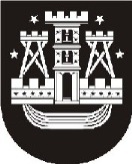 KLAIPĖDOS MIESTO SAVIVALDYBĖS ADMINISTRACIJOS UGDYMO IR KULTŪROS DEPARTAMENTOŠVIETIMO SKYRIAUS VEDĖJASĮSAKYMASDĖL PRIĖMIMO Į MOKYKLAS ORGANIZAVIMO 2020 METAIS PRIEMONIŲ PLANO PATVIRTINIMO2020 m. vasario 13 d. Nr. ŠV1-54KlaipėdaVadovaudamasi Priėmimo į Klaipėdos miesto savivaldybės bendrojo ugdymo mokyklas tvarkos aprašo, patvirtinto Klaipėdos miesto savivaldybės tarybos 2016 m. gruodžio 22 d. sprendimu Nr. T2-296 „Dėl Priėmimo į Klaipėdos miesto savivaldybės bendrojo ugdymo mokyklas tvarkos aprašo patvirtinimo“, 78 punktu, Klaipėdos miesto savivaldybės administracijos direktoriaus 2019 m. sausio 7 d. įsakymu Nr. AD1-28 „Dėl įgaliojimo suteikimo“,tvirtinu priėmimo į mokyklas organizavimo 2020 metais priemonių planą (priedas)._________________________________PRIĖMIMO Į MOKYKLAS ORGANIZAVIMO 2020 METAIS PRIEMONIŲ PLANAS_____________________________________VedėjaLaima PrižgintienėKlaipėdos miesto savivaldybės administracijosUgdymo ir kultūros departamento Švietimo skyriaus vedėjo 2020 m. vasario 13 d.įsakymo Nr. ŠV1-54priedasEil. Nr.PriemonėVykdymo terminaiVykdytojai1.Klaipėdos miesto savivaldybės (toliau –Savivaldybė) administracijos direktoriaus įsakymų dėl prašymų registravimo pradžios ir pagrindinio priėmimo vykdymo terminų tvirtinimasIki sausio 31 d.Švietimo skyrius2.Pasitarimas su mokyklų priėmimo informacinės sistemos (toliau – IS) tvarkytojaisIki vasario 27 d.Švietimo skyrius3.Sprendimų dėl klasių, aptarnavimo teritorijų ir priėmimo aprašo pakeitimo Savivaldybės taryboje tvirtinimas Iki vasario 27 d.Švietimo skyrius4.IS klasifikatorių ir Savivaldybės interneto svetainės paskyros „Priėmimas į mokyklas“ atnaujinimasIki vasario 27 d.Švietimo skyrius. Talkina UAB „Freshmedia“5.Prašymų registravimo IS pradžia:Prašymų registravimo IS pradžia:Tėvai / suaugę mokiniai. Konsultuoja Švietimo skyrius, mokyklos5.1.11(III) klasėsNuo vasario 27 d.Tėvai / suaugę mokiniai. Konsultuoja Švietimo skyrius, mokyklos5.2.1 klasėsNuo kovo 2 d.Tėvai / suaugę mokiniai. Konsultuoja Švietimo skyrius, mokyklos5.3.5 klasėsNuo kovo 5 d.Tėvai / suaugę mokiniai. Konsultuoja Švietimo skyrius, mokyklos5.4.9(I) ir likusios klasėsNuo kovo 9 d.Tėvai / suaugę mokiniai. Konsultuoja Švietimo skyrius, mokyklos6.Prašymuose pateiktų duomenų tikrinimas (gyvenamosios vietos, priėmimo prioritetai, kt.) ir tvirtinimasVasario 27 d. – gegužės 5 d.Mokyklų priėmimo komisijos. Talkina Švietimo skyrius7.Motyvacijos vertinimų mokyklose vykdymas, priimant į:Motyvacijos vertinimų mokyklose vykdymas, priimant į:Mokyklų priėmimo ir kitos mokyklų vadovų įsakymais sudarytos komisijos7.1.M. Montessori mokyklos-darželio 1–4 Montesori pedagogikos klasesBalandžio 15 d.Mokyklų priėmimo ir kitos mokyklų vadovų įsakymais sudarytos komisijos7.2.Gedminų progimnazijos 1-ąsias Valdorfo pedagogikos klasesBalandžio 20–22 d.Mokyklų priėmimo ir kitos mokyklų vadovų įsakymais sudarytos komisijos7.3.Gedminų progimnazijos 2–8 Valdorfo pedagogikos klasesBalandžio 22 d.Mokyklų priėmimo ir kitos mokyklų vadovų įsakymais sudarytos komisijos7.4.M. Gorkio progimnazijos 1–4 humanistinės kultūros ugdymo klasesBalandžio 21 d.Mokyklų priėmimo ir kitos mokyklų vadovų įsakymais sudarytos komisijos7.5.Vydūno gimnazijos 1–4 humanistinės kultūros ugdymo klasesBalandžio 14–16 d.Mokyklų priėmimo ir kitos mokyklų vadovų įsakymais sudarytos komisijos7.6.Vydūno gimnazijos 5–8 ir I–IV humanistinės kultūros ugdymo klases Balandžio 20 d.Mokyklų priėmimo ir kitos mokyklų vadovų įsakymais sudarytos komisijos7.7.Jūrų kadetų mokyklos 5–9 jūrų kadetų ugdymo klasesBalandžio 21–23 d.Mokyklų priėmimo ir kitos mokyklų vadovų įsakymais sudarytos komisijos7.8.„Ąžuolyno“ gimnazijos I–IV akademinių poreikių ugdymo klasesBalandžio 8–9 d.Mokyklų priėmimo ir kitos mokyklų vadovų įsakymais sudarytos komisijos7.9.„Vėtrungės“ gimnazijos I–IV ekologijos ir aplinkos technologijų ugdymo klasesBalandžio 20 d.Mokyklų priėmimo ir kitos mokyklų vadovų įsakymais sudarytos komisijos7.10.Vytauto Didžiojo gimnazijos I–IV akademinių poreikių ugdymo klases mokiniams iš visos miesto teritorijosBalandžio 21–22 d.Mokyklų priėmimo ir kitos mokyklų vadovų įsakymais sudarytos komisijos7.11.Vytauto Didžiojo gimnazijos II–III sporto klasesBalandžio 21 d.Mokyklų priėmimo ir kitos mokyklų vadovų įsakymais sudarytos komisijos7.12.„Aukuro“ gimnazijos I–II sporto klasesBalandžio 22–23 d.Mokyklų priėmimo ir kitos mokyklų vadovų įsakymais sudarytos komisijos7.13.„Žemynos“ gimnazijos I–IV klasikinio ugdymo klasesBalandžio 23 d.Mokyklų priėmimo ir kitos mokyklų vadovų įsakymais sudarytos komisijos8.Motyvacijos vertinimų rezultatų suvedimas Iki gegužės 5 d.Mokyklų priėmimo komisijos9.Prašymų teikimo parametrų IS išjungimas ir automatinis pagrindinio priėmimo vykdymasGegužės 6–31 d. Švietimo skyrius10.Priėmimo dokumentų į priskirtas mokyklas pateikimasBirželio 1–10 d. (10 k. d.)Tėvai / suaugę mokiniai11.Priėmimo dokumentų patikra, mokymo sutarčių pasirašymasNuo birželio 1 d.Mokyklų priėmimo komisijos, mokyklų vadovai12.Prašymų registravimo parametrų IS įjungimas ir pavienio priėmimo vykdymasNuo birželio 1 d.Švietimo skyrius13.Sprendimų dėl klasių skaičiaus pakeitimo Savivaldybės taryboje tvirtinimas pagal poreikįBalandis–rugsėjisŠvietimo skyrius, Savivaldybės mokinių priėmimo komisija14.Informavimas apie priėmimo organizavimą ir vykdymą Savivaldybės, mokyklų, ikimokyklinių įstaigų interneto svetainėse, dienraščiuose, televizijojeNuolat Švietimo skyrius, švietimo įstaigos